Dear shooting sport friends,It is our pleasure to invite you to participate in theGrand Prix Novi Sad 2017 - Republic of SerbiaWhich will be held from June 07th till June 11th 2017 in the city of Novi Sad. Competitions will be held on our Air-Weapon Shooting Range (for air-rifle and air-pistol events) with 30 Sius Ascor electronic targets - Address: Novosadskog sajma 60 - Sports Centre “Sajmište”, 50m Small-bore Shooting range with 30 Sius Ascor electronic targets and 25m Pistol Range with 10 Sius Ascor electronic targets - Address: Put Šajkaškog odreda 1a.Events:	10m Air Pistol 60		Categories:	Men	10m Air Pistol 40				Women	10m Air Rifle 60				Junior Men	10m Air Rifle 40                                                                       			Junior Women                50m 60 Prone                50m 3x40                50m 3x20                50m 60 FP                25m SP		PROGRAMMEWendesday, 07th June 2017       Arrival of the Teams12:00 - 19:00……………Open Training 10m, 50m, 25m 18:00.............................Technical MeetingThursday, 08th June 201709:00…………………….Competitions 10mAir Pistol -Junior Men/Men and Junior Women/WomenFINALS in Men/Women events
AWARD CEREMONYAWARDS: Men/Womenprize 300 €prize 200 €prize 100 € 
Starting fee: 20€ per shooter per eventFriday, 09th June 201709:00……………………..Competitions 10m 	Air Rifle - Junior Men/Men and Junior Women/Women	FINALS Men/Women events	AWARD CEREMONYAWARDS Men/Womenprize 300 € prize 200 € prize 100 €Starting fee: 20 € per shooter per event09:00	Competitions 25m	Sport Pistol - Junior Women/Women	FINALS in Women event	AWARD CEREMONYAWARDS Womenprize 300 € prize 200 € prize 100 € Starting fee: 20€ per shooter per eventSaturday, 10th June 201709:00………….......…..…Competitions 50m	60 Prone Junior Men/Men	3x20 Junior Women/Women	FINALS in Men/Women events	AWARD CEREMONYAWARDS Мen/Women:prize 300 € prize 200 € prize 100 € Starting fee: 20€ per shooter per eventSanday, 11th June 201709:00…………………Competitions 50m60 Prone Junior Women/Women3x40Junior Men/Men60 Free Pistol Junior Men/MenFINALS will be held in Men events.AWARD CEREMONY AWARDS Men/Women:prize 300 € prize 200 € prize 100 € Starting fee: 20 € per shooter per eventInformation:All Junior Men/Junior Women Rifle and Pistol athletes can take part on the Grand Prix Novi Sad2017 The organizer will arrange transportation to the airport if you’re traveling by airplane (25€/person).Transportation from the official hotel to the shooting range is not required, because the taxi costs approximately 3€ from the hotel to all of the shooting ranges.Qualifications and Finals will be held on the electronic target system SIUS-ASCORAll propositions are in order with the ISSF Rules and Regulations.      GRAND PRIX NOVI SAD 2017Preliminary Entry FormThis form must be returned till 29th May, 2017PARTICIPANTS2.  ACCOMODATION (You will pay to the organizing committee)Hotel CENTER **** , Novi Sad
www.hotel-centar.rs1/1 standard room…………………………….... 40 €1/2 standard room……………………………….60 €   (30 € per person),1/3 standard room with sofa bed (3 person)…. 75 €   (25 € per person),Hotel AURORA *** , Novi Sad
www.hotelaurora.rs1/1 standard room…………………………….... 30 €1/2 standard room………………………………. 40 €   (20 € per person),1/3 standard room with sofa bed (3 person)….. 51 €   (17 € per person),Organizing Committee:Tel:		+381 64 659 71 45 (Dragan Marković)E-mail:	ns1790@gmail.com d.markovic@serbianshooting.rsFax:		+381 21 522 954Web:		www.ns1790.comwww.serbianshooting.rsFax to Organizing Committee at +381 21 522-954 or e-mail to: ns1790@gmail.comGRAND PRIX NOVI SAD 2017Weapon’s tax: The fee is 21 € per list of guns (maximum of three guns per one list).Signature:__________________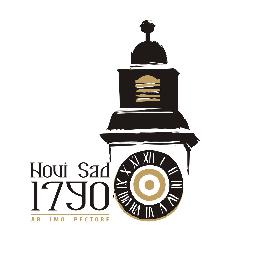 SHOOTING CLUB" 1790"Adress: Put Šajkaškog odreda 1a21000 Postal adress:Novosadskog Sajma60                                          IBAN: RS35340000001101122202SWIFT: GIBAR22                                                e-mail:  ns1790@gmail.comwww.novisad1790.orgtel/fax: +381-21- 522- 954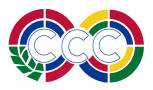 CountryContact addressTel, fax, E-mailTransport from airportYESNOFligh numberArrivalsDepatureAccommodationRoomsPriceincluding breakfastReservationReservationReservationReservationAccommodationRoomsPriceincluding breakfastNumber of roomsNumber of nightsNumber of personsFrom-UntillHotel CENTAR ****/per night, per room/SingleHotel CENTAR ****/per night, per room/DoubleHotel CENTAR ****/per night, per room/TripleAccommodationRoomsPriceincluding breakfastReservationReservationReservationReservationAccommodationRoomsPriceincluding breakfastNumber of roomsNumber of nightsNumber of personsFrom-tillHotel AURORA ***/per night, per room/SingleHotel AURORA ***/per night, per room/DoubleHotel AURORA ***/per night, per room/TripleFIRE ARMS DECLARATIONPlease return by 29th May 2017Name of federationNationContact personPhoneE-mailFaxSurname, NameGunManufacturerNumberCaliber1.2.3.4.5.6.7.8.9.10.11.12.13.14.15.16.